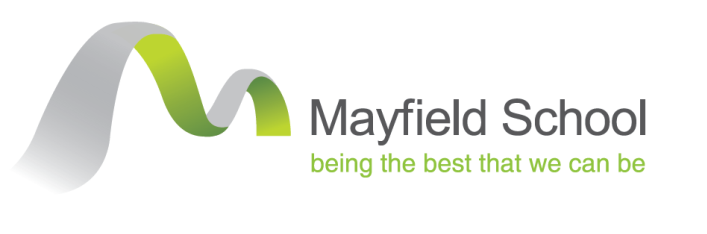 Roma student support and advocacy worker PERSON SPECIFICATIONEssentialDesirableProfessional CharacteristicsExperience of working with Roma students and families within an educational or youth setting Knowledge and empathy with issues affecting the Roma community Experience of working with other agencies to deliver support services Skills and AbilitiesFluency in Romanian or other relevant language or dialect Good spoken & written EnglishExcellent communication skillsComputer literacyAbility to establish trusting working relationshipsAbility to communicate detailed information clearlyAbility to plan and manage own workload within a pressurised environmentAbility to work on your own initiative as well as a member of a teamTo be solution focussed in thinking Ability to follow procedures and keep clear and concise case records.Qualifications To be educated to suitable standard or equivalent and /or demonstrate considerable experience and ability in the skills listed above.Equal OpportunityThe postholder will be expected to undertake all duties in the context of and in compliance with the school’s equal opportunities policies. Safeguarding ChildrenThe school is committed to safeguarding and promoting the welfare of children and expects all staff and volunteers to share this commitment. The successful candidate will require an enhanced DBS clearance